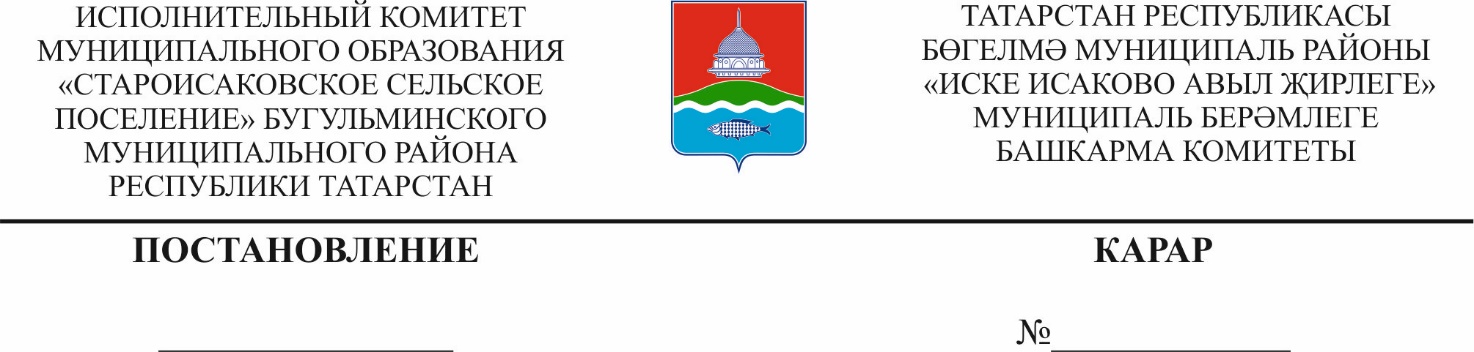              12.01.2023                                                                              3                              Об утверждении Плана мероприятий по противодействию коррупции в муниципальном образовании «Староисаковское сельское поселение»на 2023 год           В соответствии с Федеральным законом от 06 октября 2003 года N 131-ФЗ «Об общих  принципах организации  местного  самоуправления  в  Российской Федерации»,  Федеральным  законом  от  02  марта  2007  года   N 25-ФЗ «О муниципальной службе в Российской Федерации»,  Федеральным законом  от  25 декабря 2008 года N 273-ФЗ   «О противодействии коррупции», исполнительный комитет муниципального образования «Староисаковское сельское поселение» Бугульминского муниципального района Республики Татарстан постановляет: Утвердить прилагаемый План мероприятий по противодействию коррупции в муниципальном образовании «Староисаковское сельское поселение» на 2023 год (Приложение1).Опубликовать настоящее решение на информационных стендах и на официальном сайте Бугульминского муниципального района Республики Татарстан в информационно-телекоммуникационной сети Интернет. Контроль за исполнением настоящего постановления оставляю за собой.Руководитель                                                                                 Э.М.КаримоваУтвержден  постановлением № 3 Исполнительного комитета Староисаковского сельского поселения                                             от 12.01.2023                                                                                                                                          План мероприятий по противодействию коррупции в муниципальном образовании «Староисаковское сельское поселение»на 2023 год№ п/п  МероприятияСрок выполненияОтветственный  Направление на проведение в установленном порядке антикоррупционной экспертизы проектов нормативных правовых актов и нормативных правовых актовпостоянноЗаместитель руководителяПриведение нормативных правовых актов Староисаковского сельского поселения, регламентирующих вопросы противодействия коррупции в соответствии с требованиями   законодательства, а также разработка новых нормативных правовых актов в сфере противодействия коррупции  по мере необходимостиЗаместитель руководителяСвоевременное устранение выявленных органами прокуратуры, Управления Министерства юстиции Российской Федерации по Республике Татарстан в нормативных правовых актах Староисаковского сельского поселения  и их проектах коррупциогенных факторов постоянноЗаместитель руководителяОбеспечение  размещения проектов муниципальных нормативных правовых актов   на официальном   сайте Бугульминского муниципального района постоянноЗаместитель руководителяПоддержание в актуальном состоянии подраздела «Противодействие коррупции» на официальном сайте Бугульминского муниципального района Республики Татарстан в информационно-телекоммуникационной сети «Интернет»постоянноЗаместитель руководителяПроведение мониторинга федерального и регионального антикоррупционного законодательства в целях принятия нормативных правовых актов по противодействию коррупциипостоянноЗаместитель руководителя  Организация работы по предупреждению коррупции в Староисаковском сельском поселениипостоянноГлава поселенияИнформирование населения Староисаковского сельского поселения о реализации антикоррупционной политики в органах местного самоуправления Староисаковского сельского поселенияпостоянноЗаместитель руководителяПроведение анализа обращений граждан на предмет наличия информации о фактах коррупции со стороны лиц, замещающих должности муниципальной службы и муниципальных служащих органов местного самоуправления Староисаковского сельского поселенияпостоянноГлава поселения, заместитель руководителяОбеспечение сбора сведений об адресах сайтов и (или) страниц сайтов в информационно-телекоммуникационной сети «Интернет»,  на которых муниципальный служащий размещал общедоступную информацию, а также данные, позволяющие его идентифицироватьНе позднее: 01 апреля 2022  годазаместитель руководителяОбеспечение в установленном порядке сбора справок о доходах, расходах, об имуществе и обязательствах имущественного характера муниципального служащего, а также о доходах, расходах, об имуществе и обязательствах имущественного характера его супруги (супруга) и несовершеннолетних детей, при необходимости проведение проверок полноты и достоверности этих сведенийЕжегоднов установленный законодательствомсрок   Глава поселения, Заместитель руководителя Обеспечение соблюдения лицами, претендующими на замещение должностей муниципальной службы, включенных в Перечень должностей муниципальной службы, муниципальных должностей администрации Староисаковского сельского поселения, при назначении на которые граждане и при замещении которых муниципальные служащие и лица, замещающие муниципальные должности, обязаны представлять сведения о своих доходах, расходах, об имуществе и обязательствах имущественного характера, а также сведения о доходах, расходах, об имуществе и обязательствах имущественного характера своих супруги (супруга) и несовершеннолетних детей,требований о представлении сведений о своих доходах, об имуществе и обязательствах имущественного характера, а также о доходах, об имуществе и обязательствах имущественного характера своих супруги (супруга) и несовершеннолетних детейПри назначении на должность муниципальной службыГлава поселения, Заместитель руководителяРазмещение сведений о доходах, расходах, об имуществе и обязательствах имущественного характера, представляемых муниципальными служащими, а также лицами, замещающими муниципальные должности, на официальном сайте Староисаковского сельского поселенияВ течение 14 рабочих дней по истечение срока, установленного для представления  сведенийЗаместитель руководителяПривлечение в установленном порядке к дисциплинарной ответственности муниципальных служащих, а также лиц, замещающих муниципальные должности администрации Староисаковского сельского поселения, в случаях непредставления ими сведений либо представления заведомо недостоверных или неполных сведений о доходах, расходах об  имуществе и обязательствах имущественного характера, несоблюдения иных ограничений, запретов и обязанностей, связанных с муниципальной службой.По мере необходимости, по решению главы поселенияГлава поселенияПроведение мониторинга (обеспечение контроля) за соблюдением муниципальными служащими запретов, ограничений и требований, установленных в целях противодействия коррупции, в том числе мер по предотвращению и (или) урегулированию конфликта интересов (в т.ч. по предварительному уведомлению представителя нанимателя о намерении выполнять иную оплачиваемую работу, при заключении трудовых и гражданско-правовых договоров после увольнения с муниципальной службы)ежегодно, по истечении срока, установленного для предоставления уточненных сведенийГлава поселенияОбеспечение формирования и подготовки резерва кадров  для замещения муниципальных должностей и должностей муниципальной службыПостоянноЗаместитель руководителя Организация работы по выявлению случаев возникновения конфликта интересов, одно из сторон которого являются муниципальные служащие исполкома Староисаковского сельского поселения, и принятие предусмотренных законодательством Российской Федерации мер по предотвращению и урегулированию конфликта интересов.в течение годаГлава поселенияПроведение разъяснительной работы с муниципальными служащими  по вопросам:- соблюдения ограничений, запретов и исполнения обязанностей, установленных в целях противодействия коррупции, в том числе ограничений, касающихся получения подарков; - формирования негативного отношения к коррупции, дарению подарков; - о недопустимости поведения, которое может восприниматься окружающими как обещание или предложение дачи взятки либо как согласие принять взятку или как просьба о даче взятки;- о необходимости уведомлять своего непосредственного начальника о возникшем конфликте интересов или о возможности его возникновения, как только об этом станет известно.в течение годаГлава поселения Прохождение аттестации муниципальных служащих в целях определения соответствия муниципального служащего замещаемой должности муниципальной службы на основе оценки его профессиональной деятельности, в том числе с учетом его осведомленности в части требований Федерального закона от 25.12.2008 г. № 273-ФЗ «О противодействии коррупции»В соответствии с утвержденным планомЗаместитель руководителя Обучение муниципальных служащих, впервые поступивших на муниципальную службу для замещения должностей, включения в перечни, установленные нормативными правовыми актами  Российской Федерации, по образовательным программам в области противодействия коррупцииПри назначении на должность муниципальной службыГлава поселенияОсуществление контроля за  соблюдением действующего законодательства, регулирующего осуществление закупок  товаров, работ, услуг для  обеспечения муниципальных нуждПостоянноГлава поселенияОбеспечение контроля за выполнением контрактных обязательств, прозрачности процедур закупокПостоянноГлава поселенияОбеспечение открытости и доступности информации о бюджетном процессе в Староисаковском сельском поселенииПостоянноГлава поселения Обнародование (опубликование) на официальном сайте  информации о деятельности органов местного самоуправления Староисаковского  сельского поселения в соответствии с Федеральным законом от 09.02.2009 г. № 8-ФЗ «Об обеспечении доступа к информации о деятельности государственных органов и органов местного самоуправления»В соответствии с Федеральным законом от 09.02.2009 г. № 8-ФЗ «Об обеспечении доступа к информации о деятельности государственных органов и органов местного самоуправления»Заместитель руководителяПроведение мониторинга выполнения плана мероприятий по противодействию коррупции.1 раз в полугодиеГлава поселенияРеализация механизмов публичной отчетности о результатах работы главы, Исполнительного комитета и Совета Староисаковского сельского поселенияв течение годаГлава поселенияОбеспечение доступа граждан и организаций к информации о деятельности органов местного самоуправления Староисаковского сельского поселения в сфере противодействия коррупции.в течение годаГлава поселенияВзаимодействие с органами внутренних дел, прокуратуры по вопросам предупреждения коррупции и борьбы с нейв течение годаГлава поселения